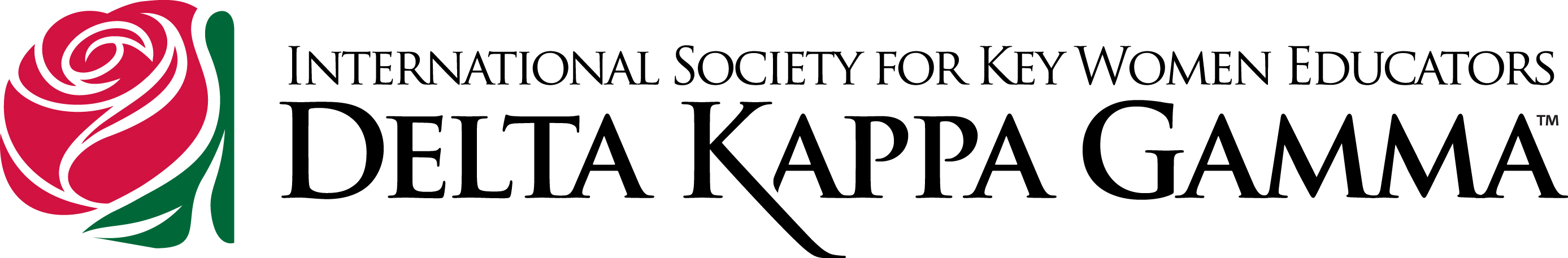 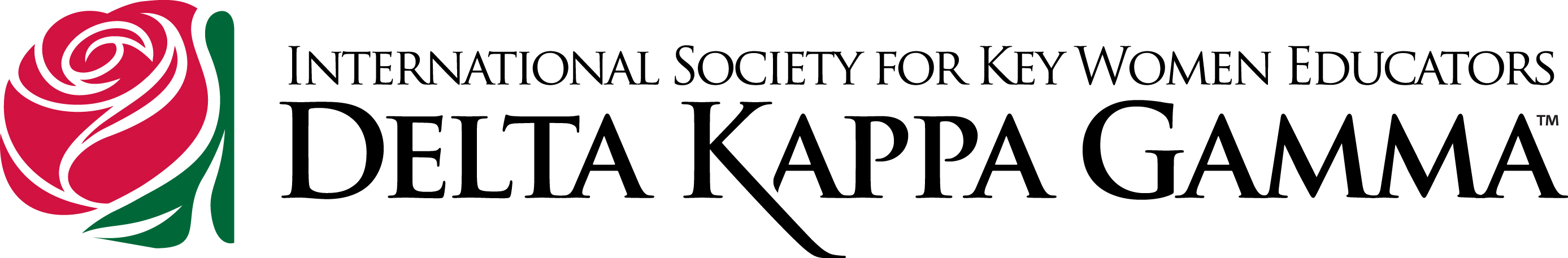 Applicant InformationApplicant email:________________________________________Position:________________________      Date of Hire:__________________________Email to jdavidson2002@fuse.net Overview of teaching situation: A brief description of how you plan to use the grant: Your expectations of how this will benefit your students: 